СУМСЬКА МІСЬКА РАДАVIII СКЛИКАННЯ ____ СЕСІЯРІШЕННЯвід                    2022 року №         - МРм. СумиЗ метою спрощення порядку надання соціальних послуг у Сумській міській територіальній громаді під час дії воєнного стану на території України, розширення переліку категорій осіб, яким надаються соціальні послуги комунальною установою «Центр учасників бойових дій» Сумської міської ради, приведення у відповідність до актів чинного законодавства України, на підставі статті 23 Закону України «Про соціальні послуги» (зі змінами), статтей 6, 10-1 Закону України «Про статус ветеранів війни, гарантії їх соціального захисту» (зі змінами), пункту 34 Порядку організації надання соціальних послуг, затвердженого постановою Кабінету Міністрів України від 01.06.2020 № 587 (зі змінами), наказу Міністерства соціальної політики України від 23.06.2020 № 429 «Про затвердження Класифікатора соціальних послуг», керуючись статтею 25 Закону України «Про місцеве самоврядування в Україні», Сумська міська радаВИРІШИЛА:1. Внести зміни до рішення Сумської міської ради від 24 лютого 2021 року   № 251-МР «Про затвердження Положення про перелік соціальних послуг, умови та порядок їх надання комунальною установою «Центр учасників бойових дій» Сумської міської ради», а саме:1) пункт 2 додатку до рішення викласти в наступній редакції:«2. Центр забезпечує надання соціальних послуг для осіб, місце проживання яких зареєстровано у межах Сумської міської ТГ та/або які перебувають на обліку в Єдиному державному автоматизованому реєстрі осіб, які мають право на пільги, в межах Сумської міської ТГ, особам, які працюють на підприємствах, в установах чи організаціях різної форми власності і сплачують податок з доходів фізичних осіб до бюджету Сумської міської ТГ; військовослужбовцям, особам начальницького і рядового складу органів внутрішніх справ, особам начальницького і рядового складу Державної кримінально-виконавчої служби, інших утворених відповідно до законів України військових формувань, на період проходження служби в межах Сумської міської ТГ (далі – отримувачі послуг) з числа:– учасників антитерористичної операції;– учасників заходів із забезпечення національної безпеки і оборони, відсічі і стримування збройної агресії Російської Федерації у Донецькій та Луганській областях;– учасників заходів, необхідних для забезпечення оборони України, захисту безпеки населення та інтересів держави у зв’язку з військовою агресією Російської Федерації проти України;– учасників бойових дій;– осіб з інвалідністю внаслідок війни;– учасників війни, статус яким встановлено відповідно до пункту 13 статті 9 Закону України «Про статус ветеранів війни, гарантії їх соціального захисту»;– постраждалих учасників Революції Гідності;– волонтерів, які добровільно надавали волонтерську допомогу і брали участь у забезпеченні проведення антитерористичної операції, перебуваючи безпосередньо в районах антитерористичної операції у період її проведення, або у здійсненні заходів із забезпечення національної безпеки і оборони, відсічі і стримування збройної агресії Російської Федерації в Донецькій та Луганській областях, у заходах, необхідних для забезпечення оборони України, захисту безпеки населення та інтересів держави у зв’язку з військовою агресією Російської Федерації проти України, забезпеченні їх здійснення, перебуваючи безпосередньо в районах та у період здійснення зазначених заходів;– членів сімей загиблих (померлих) Захисників і Захисниць України, учасників Революції Гідності, учасників бойових дій на території інших держав;– членів сімей осіб, зазначених в абзацах другому-дев’ятому даного пункту. До членів сімей, зазначених в абзаці одинадцятому цього пункту, належать один із подружжя, який не одружився вдруге, діти до досягнення повноліття, повнолітні діти, визнані особами з інвалідністю, батьки.Право на отримання послуг у Центрі зберігається за членами сімей і після смерті осіб, зазначених у абзацах другому-дев’ятому даного пункту, окрім одного із подружжя, який одружився вдруге.»;2) абзац четвертий пункту 3 додатку до рішення викласти в наступній редакції:«- екстрене (кризове) втручання – перша психологічна допомога; консультування; інформування; представництво інтересів, допомога в отриманні безоплатної правової допомоги; організація надання невідкладної медичної допомоги;»;3) абзац сьомий пункту 4 додатку до рішення викласти в наступній редакції:«- копія військового квитка та/або копію документа, що підтверджує безпосередню участь в антитерористичній операції, забезпеченні її проведення, перебуваючи безпосередньо в районах антитерористичної операції у період її проведення, у здійсненні заходів із забезпечення національної безпеки і оборони, відсічі і стримування збройної агресії Російської Федерації у Донецькій та Луганській областях, забезпеченні їх здійснення, перебуваючи безпосередньо в районах та у період здійснення зазначених заходів, у заходах, необхідних для забезпечення оборони України, захисту безпеки населення та інтересів держави у зв’язку з військовою агресією Російської Федерації проти України, перебуваючи безпосередньо в районах та у період здійснення зазначених заходів;»;4) доповнити пункт 4 додатку до рішення абзацом дев’ятим в наступній редакції:«- копія контракту добровольця територіальної оборони (з пред’явленням оригіналу) та довідка від командира добровольчого формування Сумської міської ТГ про перебування у складі відповідного добровольчого формування (для осіб відповідної категорії);»;Абзаци дев’ятий-тринадцятий пункту 4 додатку до рішення вважати абзацами десятим-чотирнадцятим.5) доповнити пункт 4 абзацом п’ятнадцятим в наступній редакції:«Під час дії на території України або безпосередньо Сумської міської ТГ надзвичайного або воєнного стану в разі відсутності в особи, яка потребує надання соціальних послуг довідки про реєстрацію місця проживання особи, рішення про надання таких послуг приймається без їх надання.»;Абзаци чотирнадцятий-пятнадцятий пункту 4 додатку до рішення вважати абзацами шістнадцятим-сімнадцятим.6) абзац перший пункту 10 додатку до рішення викласти в наступній редакції:«У разі отримання звернення (письмового або усного) особи про надання соціальних послуг екстрено (кризово) у зв’язку із загрозою життю чи здоров’ю особи або отримання повідомлення від суб’єкта про необхідність надання таких послуг, а також під час дії на території України або безпосередньо Сумської міської ТГ надзвичайного або воєнного стану оцінювання потреб особи у соціальних послугах не проводиться.»;7) пункт 21 додатку до рішення доповнити абзацом тринадцятим в наступній редакції:«- втрата отримувачем послуг статусу, що дає право на отримання соціальних послуг в Центрі.».2. Рішення набирає чинності з дати його прийняття.3. Координацію виконання даного рішення покласти на заступника міського голови з питань діяльності виконавчих органів ради Мотречко В.В.Міський голова								О.М. ЛисенкоВиконавець: Ганжа Н.П._________________Ініціатор розгляду питання – депутат Сумської міської ради Зименко О.В.Проєкт рішення підготовлений комунальною установою «Центр учасників бойових дій» Сумської міської радиДоповідач: Ганжа Н.П.ЛИСТ ПОГОДЖЕННЯдо проєкту рішення Сумської міської ради «Про внесення змін до рішення Сумської міської ради від 24.02.2021          № 251-МР «Про затвердження Положення про перелік соціальних послуг, умови та порядок їх надання комунальною установою «Центр учасників бойових дій» Сумської міської ради»Проект рішення підготовлений з урахуванням вимог Закону України «Про доступ до публічної інформації» та Закону України «Про захист персональних даних»________________	Н.П. ГанжаСписок розсилки рішення Сумської міської ради «Про внесення змін до рішення Сумської міської ради від 24 лютого 2021 року № 251-МР «Про затвердження Положення про перелік соціальних послуг, умови та порядок їх надання комунальною установою «Центр учасників бойових дій» Сумської міської ради»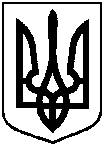 Про внесення змін до рішення Сумської міської ради від                 24 лютого 2021 року № 251-МР «Про затвердження Положення про перелік соціальних послуг, умови та порядок їх надання комунальною установою «Центр учасників бойових дій» Сумської міської ради»Депутат Сумської міської радиО.В. ЗименкоВ.о. директора комунальної установи «Центр учасників бойових дій» Сумської міської радиН.П.ГанжаДиректор департаменту соціального захисту населення Сумської міської радиТ.О. МасікЗаступник начальника відділу юридичного забезпечення департаменту соціального захисту населення Сумської міської радиВ.В. КоваленкоЗаступник міського голови з питань діяльності виконавчих органів радиВ.В. МотречкоДиректор департаменту фінансів, економіки та інвестицій Сумської міської радиС.А. ЛиповаНачальник правового управління Сумської міської радиО.В. ЧайченкоСекретар Сумської міської радиО.М. Рєзнік № з/пНазва організаціїПрізвище І.П. керівникаПоштова та електронна адреси1.Сумська міська радаМотречко В.В.Майдан Незалежності,22.Департамент соціального захисту населення Сумської міської радиМасік Т.О.вул. Харківська, 35dszn@smr.gov.ua3.Комунальна установа «Центр учасників бойових дій» Сумської міської радиГанжа Н.П.вул. Герасима Кондратьєва, 165/71centrubd@ukr.netВ.о. директора комунальної установи «Центр учасників бойових дій» Сумської міської радиН.П. Ганжа